Обучение городских УИКОбучение по основным вопросам подготовки и проведения выборов депутатов Государственной Думы Федерального Собрания Российской Федерации членов участковых избирательных комиссий города Горячий Ключ территориальная избирательная комиссия решила провести в два этапа.25 мая 2016 года в Большом зале администрации собрались для обучения члены участковых избирательных комиссий избирательные участки, которых расположение в городе Горячий Ключ №10-01 – 10-07. Сюда же прибыли члены 2-х поселковых участковых избирательных комиссий, это №10-33 (х.Молькин) и №10-34 («Лесная Сказка»).26 мая 2016 года обучение прошли члены участковых избирательных комиссий семи  избирательных   участков   города Горячий Ключ    №10-08 – 10-14.После обучения было проведено тестирование членов участковых избирательных комиссий на знание избирательного законодательства, избирательного процесса.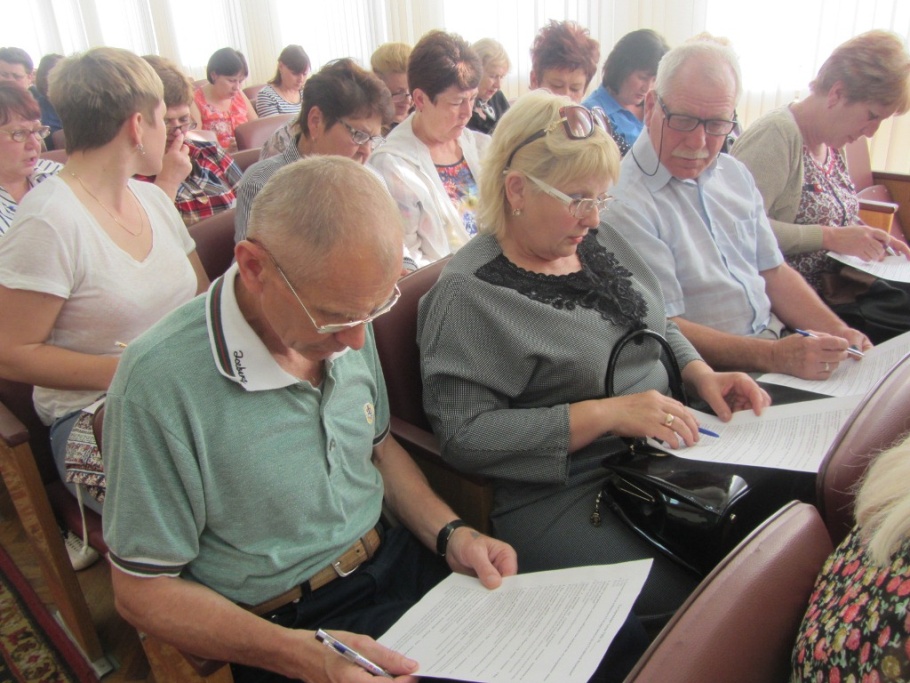 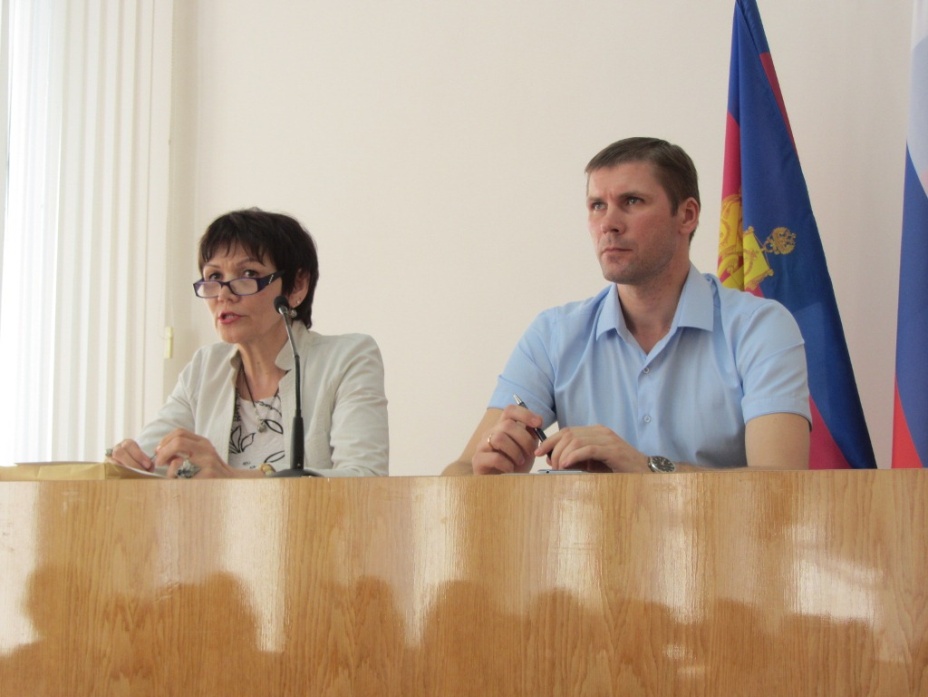 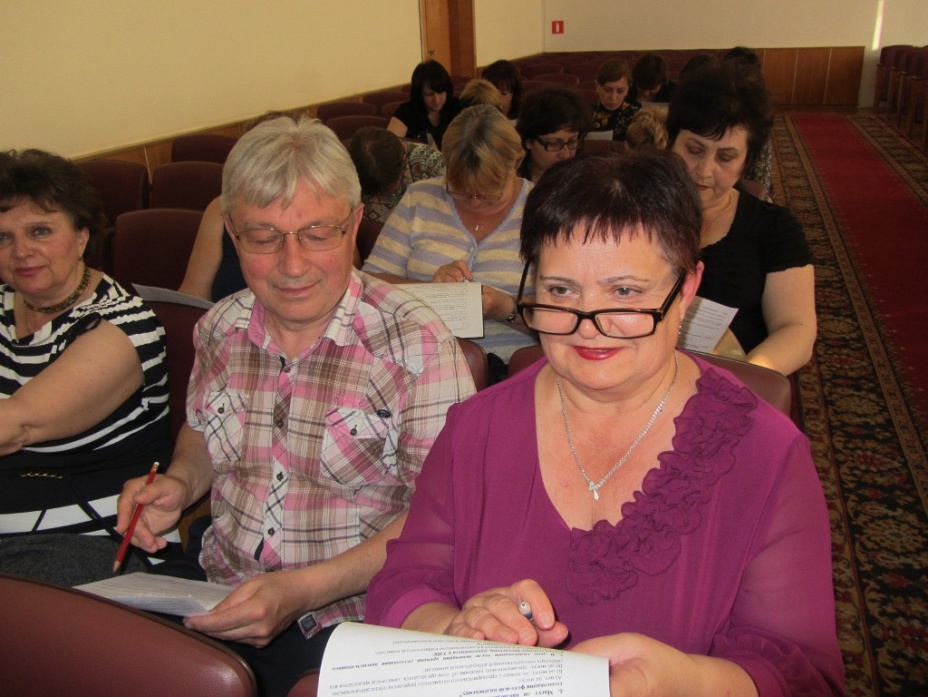 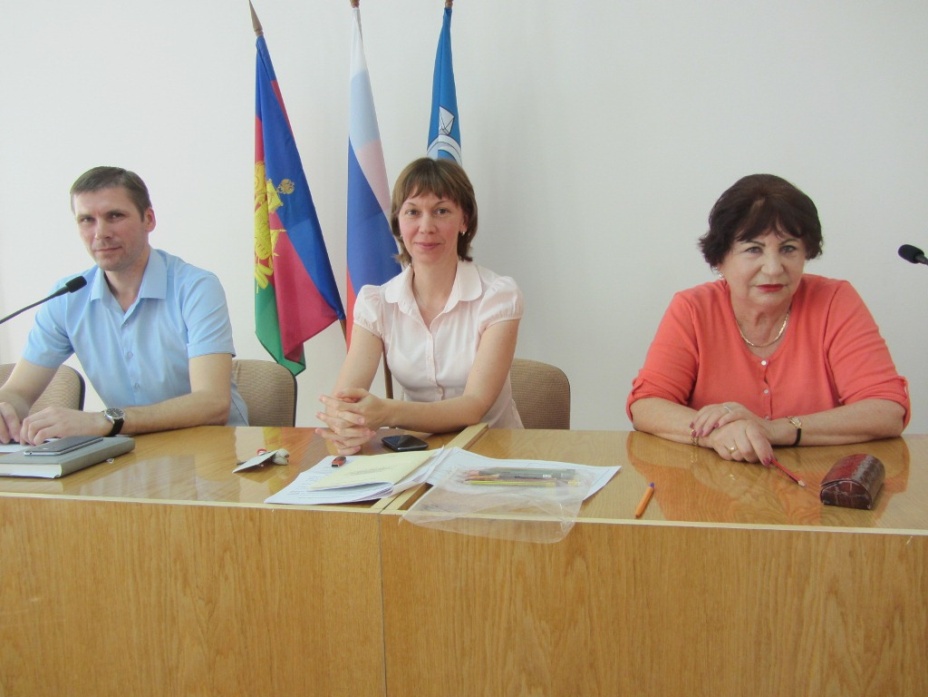 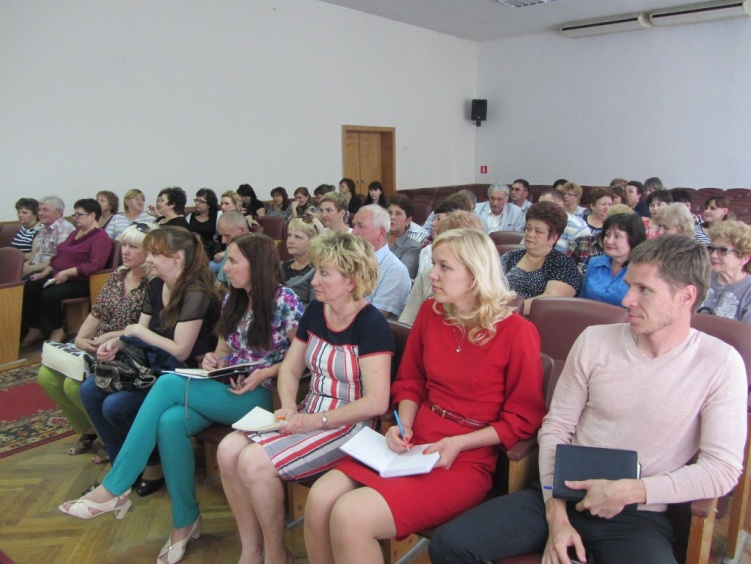 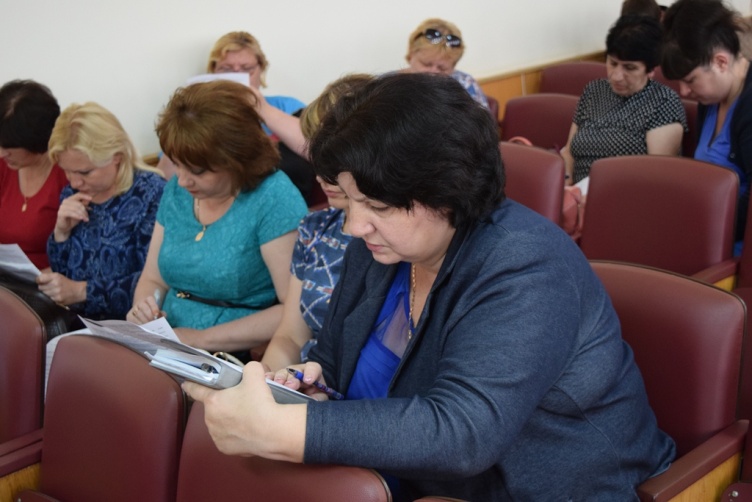 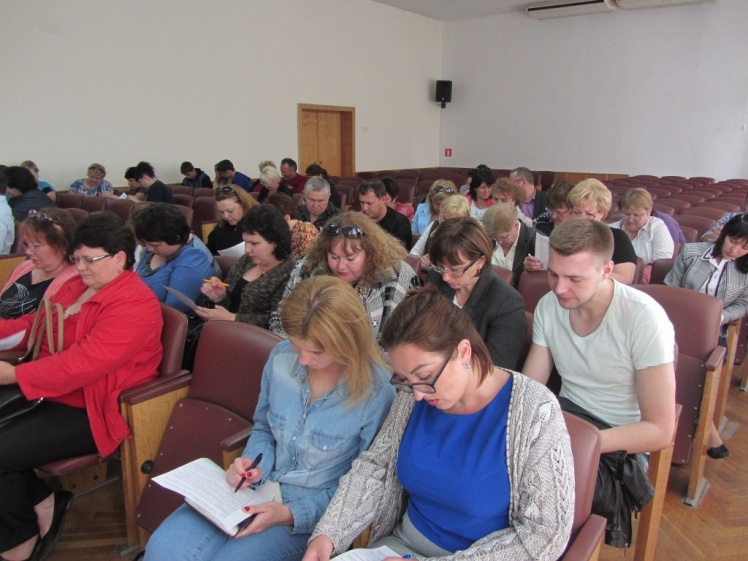 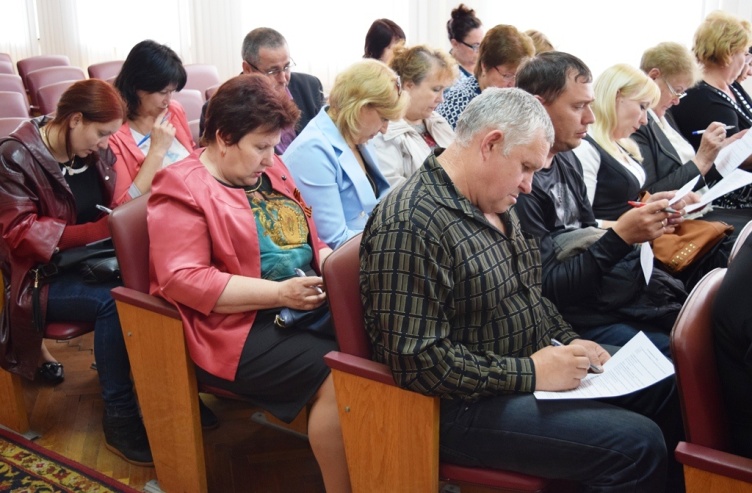 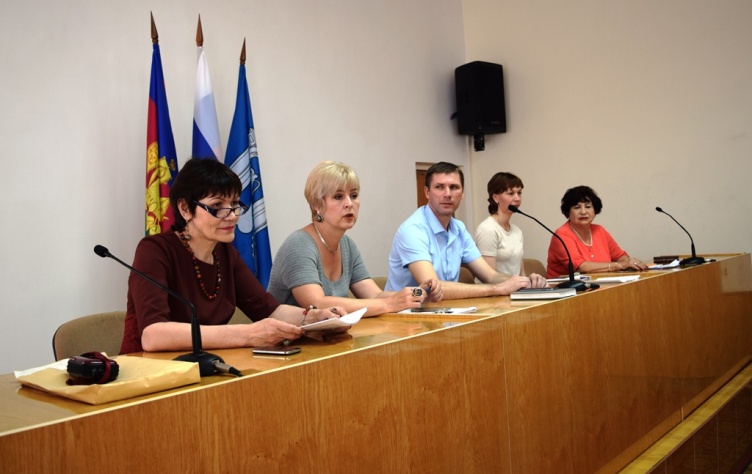 